«Подлинную КРАСОТУ воспринимает только чистая,прекрасная душа.Душа ребёнка…»Э.Межелайтис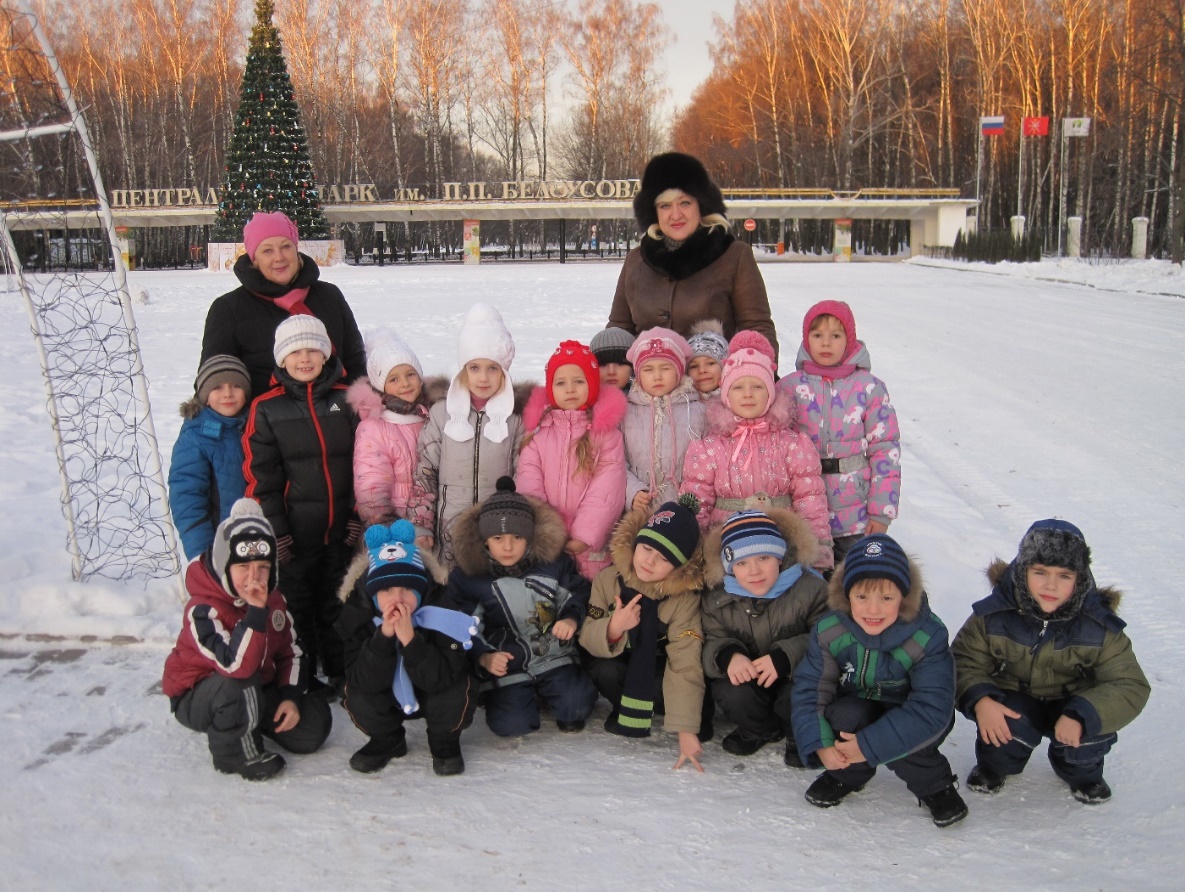 